                                    	 УКРАЇНА                                             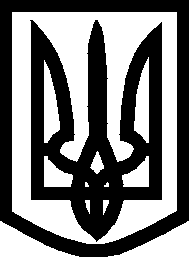 ВИКОНАВЧИЙ КОМІТЕТ                          МЕЛІТОПОЛЬСЬКОЇ  МІСЬКОЇ  РАДИЗапорізької областіР О З П О Р Я Д Ж Е Н Н Яміського голови08.02.2018                                     					№ 75-рПро контроль за станом мобілізаційної підготовки і рівнем мобілізаційної готовності у місті Мелітополі	Керуючись законами України «Про місцеве самоврядування в Україні», «Про мобілізаційну підготовку та мобілізацію», «Про військовий обов’язок і військову службу», постановою Кабінету Міністрів України  від 11.10.2017 № 796 дск «Про затвердження Порядку проведення перевірок стану та оцінки мобілізаційної готовності національної економіки, органів державної влади, інших державних органів, органів місцевого самоврядування, підприємств, установ і організацій, адміністративно-територіальних одиниць України» та рішенням виконавчого комітету Мелітопольської міської ради Запорізької області від 18.12.2014 № 215 «Про затвердження Положення про організацію мобілізаційної підготовки у виконавчому комітеті Мелітопольської міської ради»,  з метою контролю за станом мобілізаційної підготовки і оцінки рівня мобілізаційної готовності підприємств-виконавців мобілізаційних завдань (замовлень) у місті Мелітополі, згідно з Річним Планом проведення перевірок стану мобілізаційної готовності підприємств, установ і організацій, які є виконавцями мобілізаційних завдань (замовлень) у м. Мелітополі на 2018 рік :   Затвердити склад та функції комісії виконавчого комітету Мелітопольської міської ради Запорізької області для здійснення перевірки підприємств-виконавців мобілізаційних завдань у 2018 році  (додається).Комісії виконавчого комітету Мелітопольської міської ради Запорізької області:2.1. Здійснювати перевірку підприємств-виконавців мобілізаційних завдань з метою визначення стану мобілізаційної підготовки та рівня мобілізаційної готовності у місті Мелітополі згідно з Річним Планом проведення перевірок стану мобілізаційної готовності підприємств, установ і організацій, які є виконавцями мобілізаційних завдань (замовлень) у м. Мелітополі на 2018 рік.2.2. У своїй роботі комісії з перевірки стану мобілізаційної підготовки та рівня мобілізаційної готовності керуватися нормами законів України «Про мобілізаційну підготовку та мобілізацію», «Про військовий обов’язок і військову службу» та постановою Кабінету Міністрів України  від 11.10.2017 № 796 дск «Про затвердження Порядку проведення перевірок стану та оцінки мобілізаційної готовності національної економіки, органів державної влади, інших державних органів, органів місцевого самоврядування, підприємств, установ і організацій, адміністративно-територіальних одиниць України».За результатами здійснення перевірки по кожному з підприємств-виконавців скласти Акт та подати його на затвердження Мелітопольському міському голові.Контроль за виконанням цього розпорядження залишаю за собою.Мелітопольський міський голова 						С.А. МінькоДодаток до розпорядження міського голови      08.02.2018 № 75-рСклад та функції комісії виконавчого комітету Мелітопольської міської ради Запорізької області для здійснення перевірки підприємств-виконавців мобілізаційних завдань у 2018 роціКеруючий справами виконавчого комітету			       О.В. ДубінінаЛомницька К.С.Прізвище та по батьковіПрізвище та по батьковіПосадаФункції (напрями роботи)Функції (напрями роботи)Ломницька Катерина Станіславівна Ломницька Катерина Станіславівна Начальник відділумобілізаційної та режимно-секретної роботиКоординація роботи комісії, методична допомога, підготовка членів комісії, перевірка організації і планування мобілізаційної роботи на підприємстві, перевірка стану розробки мобілізаційного плану підприємства на особливий період, організація розробки та стан виконання планів мобілізаційної підготовки, стан мобрезерву, стан роботи щодо бронювання військовозобов’язаних, стан створення та утримання мобілізаційних потужностей, дотримання режиму секретності, надання пропозицій щодо покращення стану мобілізаційної підготовки та готовності підприємстваКоординація роботи комісії, методична допомога, підготовка членів комісії, перевірка організації і планування мобілізаційної роботи на підприємстві, перевірка стану розробки мобілізаційного плану підприємства на особливий період, організація розробки та стан виконання планів мобілізаційної підготовки, стан мобрезерву, стан роботи щодо бронювання військовозобов’язаних, стан створення та утримання мобілізаційних потужностей, дотримання режиму секретності, надання пропозицій щодо покращення стану мобілізаційної підготовки та готовності підприємстваВіхрова Ірина МиколаївнаВіхрова Ірина МиколаївнаГоловний спеціаліст з оборонної роботиМетодична допомога, підготовка проектів документів, перевірка організації і планування мобілізаційної роботи на підприємстві, перевірка стану розробки мобілізаційного плану підприємства на особливий період, організація розробки та стан виконання планів мобілізаційної підготовки, стан мобрезерву, стан роботи щодо бронювання військовозобов’язаних, стан створення та утримання мобілізаційних потужностей, дотримання режиму секретності, аналіз забезпеченості робочою силою на особливий період, перевірка наявності керівних документів з військового обліку і бронювання військовозобов’язаних, перевірка стану обліку військовозобов’язаних за категоріями, віком, штатними посадами і професіями, своєчасність подання звітності.Методична допомога, підготовка проектів документів, перевірка організації і планування мобілізаційної роботи на підприємстві, перевірка стану розробки мобілізаційного плану підприємства на особливий період, організація розробки та стан виконання планів мобілізаційної підготовки, стан мобрезерву, стан роботи щодо бронювання військовозобов’язаних, стан створення та утримання мобілізаційних потужностей, дотримання режиму секретності, аналіз забезпеченості робочою силою на особливий період, перевірка наявності керівних документів з військового обліку і бронювання військовозобов’язаних, перевірка стану обліку військовозобов’язаних за категоріями, віком, штатними посадами і професіями, своєчасність подання звітності.Прізвище та по батьковіПосадаПосадаПосадаФункції (напрями роботи)Гусакова Ольга МихайлівнаГоловний спеціаліст управління з розвитку підприємництва, промисловості та захисту прав споживачівГоловний спеціаліст управління з розвитку підприємництва, промисловості та захисту прав споживачівГоловний спеціаліст управління з розвитку підприємництва, промисловості та захисту прав споживачівЗабезпеченість виробничими площами, технологічним обладнанням та інструментами, енергетичними ресурсами, робочою силою, комплектувальними виробами, сировиною і матеріалами;Житник Тетяна ВікторівнаГоловний спеціаліст відділу з регуляторної політики та конкурсних закупівельГоловний спеціаліст відділу з регуляторної політики та конкурсних закупівельГоловний спеціаліст відділу з регуляторної політики та конкурсних закупівельНаявність і якість розроблення мобілізаційного плану; готовність керівників об’єктів перевірки, самостійних структурних підрозділів, працівників відповідних мобілізаційних підрозділів (окремих працівників з питань мобілізаційної  роботи) до роботи в умовах особливого періоду.